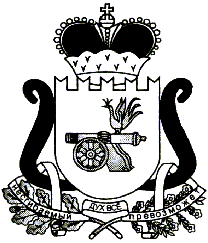                  СОВЕТ ДЕПУТАТОВ ЛЕОНИДОВСКОГО  СЕЛЬСКОГО ПОСЕЛЕНИЯЕЛЬНИНСКОГО РАЙОНА СМОЛЕНСКОЙ ОБЛАСТИРЕШЕНИЕ
         В связи с внесением изменений в доходную и расходную части бюджета Леонидовского сельского поселения Ельнинского района Смоленской области Совет депутатов Леонидовского сельского поселения Ельнинского района Смоленской области    решил:           Внести следующие изменения в решение Совета депутатов Леонидовского сельского поселения Ельнинского района Смоленской области от 20.12.2022 года № 25 «О бюджете Леонидовского сельского поселения Ельнинского района Смоленской области на 2023 год и на плановый период 2024  и 2025 годов (далее – решение):Внести изменения в п.1 основные характеристики бюджета Леонидовского сельского поселения Ельнинского района Смоленской области (далее – бюджет сельского поселения) на 2023 год:   1) общий объем доходов бюджета сельского поселения в сумме  19 903,7 тыс.рублей, в том числе объем безвозмездных поступлений в сумме 15 627,1 тыс. рублей, из которых объем получаемых межбюджетных трансфертов 15 627,1  тыс. рублей;2) общий объем расходов бюджета сельского поселения в сумме 21 067,1 тыс. рублей.    3) дефицит бюджета сельского поселения в сумме 1 163,4 тыс.рублей, что 27,2 процентов, от утверждённого общего годового объёма доходов бюджета сельского поселения без учёта утверждённого объёма безвозмездных поступлений.          2. Внести изменения в п.6 источники финансирования дефицита  бюджета Леонидовского сельского поселения Ельнинского района Смоленской области:          1) на 2023 год приложение 1 изложив в новой редакции (прилагается).     3.  Внести изменения в п. 9 прогнозируемые безвозмездные поступления в бюджет Леонидовского сельского поселения Ельнинского района Смоленской области:на 2023 год приложение 6 изложив в новой редакции (прилагается);        5.  Внести изменения в п.10 распределение бюджетных ассигнований по разделам, подразделам, целевым статьям (муниципальным программам, непрограммным направлениям деятельности) группам и подгруппам видов расходов классификации расходов бюджетов:            1) на 2023 год приложение 8 изложив в новой редакции (прилагается).6.  Внести изменения в п.11 распределение бюджетных ассигнований по целевым статьям (муниципальным программам, непрограммным направлениям деятельности), группам (группам и подгруппам) видов расходов классификации расходов бюджетов:  1) на 2023 год приложение 10 изложив в новой редакции (прилагается).        7. Внести изменения в п.12  ведомственную структуру расходов бюджета  Леонидовского сельского поселения Ельнинского района Смоленской области (распределение бюджетных ассигнований по главным распорядителям бюджетных средств, разделам, подразделам, целевым статьям (муниципальным программам и непрограммным направлениям деятельности), группам (группам и подгруппам) видов расходов классификации расходов бюджетов):            1) на 2023 год приложение 12 изложив в новой редакции (прилагается).8. Внести изменения в п.15 распределение бюджетных ассигнований по муниципальным программам и непрограммным направлениям деятельности: 1) на 2023 год приложение 14 изложив в новой редакции (прилагается).  	         9.  Настоящее решение вступает в силу после официального опубликования в газете «Леонидовский вестник».Глава муниципального образованияЛеонидовского сельского поселенияЕльнинского района Смоленской области                                С.М.Малахова                                                                                                                                        Приложение 1                                                                                                      к решению Совета депутатов                                                   Леонидовского сельского поселения                                                              Ельнинского района Смоленской области                                                              от 20.12.2022 № 25(в редакции решений  Совета депутатов Леонидовскогосельского поселения  Ельнинского районаСмоленской области от 17.04.2023 №5, от 10.05.2023 №7,от 08.06.2023 № 9, от 12.07.2023 №10, от 20.10.2023 №15, от 13.11.2023 №23)Источники финансирования дефицита бюджета Леонидовского сельского поселения Ельнинского района Смоленской области на 2023год	                                                                                                                                            ( рублей)                                                 Приложение 6                                           к решению Совета депутатов                                                       Леонидовского сельского поселения                                                                Ельнинского района Смоленской области                                                                       от 20.12.2022  № 25(в редакции решений  Совета депутатов Леонидовскогосельского поселения  Ельнинского районаСмоленской области от 17.04.2023 №5, от 10.05.2023 №7,от 08.06.2023 № 9, от 12.07.2023 №10, от 20.10.2023 №15, от 13.11.2023 №23)Прогнозируемые безвозмездные поступления в  бюджетЛеонидовского сельского поселения Ельнинского района Смоленской области на 2023 год                                                                                                                                                          ( рублей)Приложение 8                                        к  решению Совета депутатов                                                    Леонидовского сельского поселения                                                             Ельнинского района Смоленской области                                                                   от  20.12.2022№  25(в редакции решений  Совета депутатов Леонидовскогосельского поселения  Ельнинского районаСмоленской области от 17.04.2023 №5, от 10.05.2023 №7,от 08.06.2023 № 9, от 12.07.2023 №10, от 20.10.2023 №15, от 13.11.2023 №23)Распределение бюджетных ассигнований по разделам, подразделам, целевым статьям (муниципальным программам, непрограммным направлениям деятельности), группам (группам и подгруппам) видов расходов классификации расходов бюджетов на 2023 год		                            ( рублей)                    Приложение 10                                        к  решению Совета депутатов                                                    Леонидовского сельского поселения                                                             Ельнинского района Смоленской области                                                                   от 20.12.2022№  25(в редакции решений  Совета депутатов Леонидовскогосельского поселения  Ельнинского районаСмоленской области от 17.04.2023 №5, от 10.05.2023 №7,от 08.06.2023 № 9, от 12.07.2023 №10, от 20.10.2023 №15, от 13.11.2023 №23)Распределение бюджетных ассигнований по целевым статьям (муниципальным программам и непрограммным направлениям деятельности), группам (группам и подгруппам) видов расходов классификации расходов бюджетов на 2023 год		                              ( рублей)        Приложение 12                                        к  решению Совета депутатов                                                    Леонидовского сельского поселения                                                             Ельнинского района Смоленской области                                                                   от 20.12.2022 № 25(в редакции решений  Совета депутатов Леонидовскогосельского поселения  Ельнинского района                                                                             Смоленской области от 17.04.2023 №5, от 10.05.2023 №7,от 08.06.2023 № 9, от 12.07.2023 №10, от 20.10.2023 №15, от 13.11.2023 №23)Ведомственная структура расходовбюджета Леонидовского сельского поселения Ельнинского района Смоленской области (распределение бюджетных ассигнований по главным распорядителям бюджетных средств, разделам, подразделам, целевым статьям (муниципальным программам и непрограмным направлениям деятельности), группам (группам и подгруппам) видов расходов классификации расходов бюджетов) на 2023 год	                      ( рублей)Приложение 14                                        к  решению Совета депутатов                                                    Леонидовского сельского поселения                                                             Ельнинского района Смоленской области                                                                   от 20.12.2022 № 25(в редакции решений  Совета депутатов Леонидовскогосельского поселения  Ельнинского районаСмоленской области от 17.04.2023 №5, от 10.05.2023 №7,от 08.06.2023 № 9, от 12.07.2023 №10, от 20.10.2023 №15, от 13.11.2023 №23)Распределение бюджетных ассигнований по муниципальным  программам и непрограммным направлениям деятельности на 2023 год	                                                                     ( рублей)	от  05.12.2023  № 25О внесении изменений в решение Совета депутатов Леонидовского сельского поселения  Ельнинского района Смоленской области от 20.12.2022 № 25 «О бюджете  Леонидовского сельского поселения Ельнинского района Смоленской области на 2023 год и на плановый период 2024 и 2025 годов» (в редакции решения  Совета депутатов Леонидовского сельского поселения  Ельнинского района Смоленской области от 17.04.2023 №5, от 10.05.2023 №7, от 08.06.2023 №9, от 12.07.2023 №10, от 20.10.2023 №15, от 13.11.2023 №23) КодНаименование кода группы, подгруппы, статьи, вида источника финансирования дефицитов бюджетов, кода классификации операций сектора государственного управления, относящихся к источникам финансирования дефицитов бюджетовСумма01 00 00 00 00 0000 000ИСТОЧНИКИ ВНУТРЕННЕГО ФИНАНСИРОВАНИЯ ДЕФИЦИТОВ БЮДЖЕТОВ1 163 409,0001 02 00 00 00 0000 000Кредиты кредитных организаций в валюте Российской Федерации0,0001 02 00 00 00 0000 700Привлечение кредитов от кредитных организаций в валюте Российской Федерации0,0001 02 00 00 10 0000 710Привлечение кредитов от кредитных организаций бюджетами сельских поселений в валюте Российской Федерации0,0001 02 00 00 00 0000 800Погашение кредитов, предоставленных кредитными организациями в валюте Российской Федерации0,0001 02 00 00 10 0000 810Погашение бюджетами сельских поселений кредитов от кредитных организаций в валюте Российской Федерации0,0001 03  00 00 00 0000 000Бюджетные кредиты от других бюджетов бюджетной системы Российской Федерации0,0001 03 01  00 00 0000 700Привлечение бюджетных кредитов от других бюджетов бюджетной системы Российской Федерации и валюте Российской Федерации0,0001 03 01 00 10 0000 710Привлечение кредитов от других бюджетов бюджетной системы Российской Федерации бюджетами сельских поселений в валюте Российской Федерации0,0001 03 01 00 00 0000 800Погашение бюджетных кредитов, полученных от других бюджетов бюджетной системы Российской Федерации в валюте Российской Федерации0,0001 03 01 00 10 0000 810Погашение бюджетами сельских поселений кредитов от других бюджетов бюджетной системы Российской Федерации в валюте Российской Федерации0,0001 05 00 00 00 0000 000Изменение остатков средств на счетах по учету средств бюджета1 163 409,0001 05 00 00 00 0000 500Увеличение остатков средств бюджетов-19 903 713,5001 05 02 00 00 0000 500Увеличение прочих остатков средств бюджетов-19 903 713,5001 05 02 01 00 0000 510Увеличение прочих остатков денежных средств бюджетов-19 903 713,5001 05 02 01 10 0000 510Увеличение прочих остатков денежных средств бюджетов сельских поселений-19 903 713,5001 05 00 00 00 0000 600Уменьшение остатков средств бюджетов21 067 122,5001 05 02 00 00 0000 600Уменьшение прочих остатков средств бюджетов21 067 122,5001 05 02 01 00 0000 610Уменьшение прочих остатков денежных средств бюджетов21 067 122,5001 05 02 01 10 0000 610Уменьшение прочих остатков денежных средств бюджетов сельских поселений21 067 122,50КодНаименование кода дохода бюджетаСумма1232 00 00000 00 0000 000БЕЗВОЗМЕЗДНЫЕ ПОСТУПЛЕНИЯ15 627 113,502 02 00000 00 0000 000Безвозмездные поступления от других бюджетов бюджетной системы Российской Федерации15 627 113,502 02 10000 00 0000 150Дотации бюджетам бюджетной системы Российской Федерации6 641 900,002 02 15001 00 0000 150Дотации на выравнивание бюджетной обеспеченности6 641 900,002 02 15001 10 0000 150Дотации бюджетам сельских поселений на выравнивание бюджетной обеспеченности6 641 900,002 02 29999 00 0000 150Прочие субсидии7 474 993,242 02 29999 10 0000 150Прочие субсидии бюджетам сельских поселений7 474 993,242 02 40000 00 0000 150Иные межбюджетные трансферты120 000,002 02 49999 00 0000 150Прочие межбюджетные трансферты120 000,002 02 49999 10 0000 150Прочие межбюджетные трансферты, передаваемые бюджетам сельских поселений120 000,002 02 25599 10 0000 150Субсидии бюджетам сельских поселений на подготовку проектов межевания земельных участков и на проведение кадастровых работ1 300 020,262 02 30000 00 0000 150Субвенции бюджетам бюджетной системы Российской Федерации90 200,002 02 35118 00 0000 150Субвенции бюджетам на осуществление первичного воинского учета на территориях, где отсутствуют военные комиссариаты90 200,002 02 35118 10 0000 150Субвенции бюджетам сельских поселений на осуществление первичного воинского учета на территориях, где отсутствуют военные комиссариаты90 200,00НаименованиеРазделПодразделЦелевая статьяВид расходовСумма123456ОБЩЕГОСУДАРСТВЕННЫЕ ВОПРОСЫ010000000000000008 702 963,00Функционирование высшего должностного лица субъекта Российской Федерации и муниципального образования01020000000000000809 901,00Руководство и управление в сфере установленных функций органа муниципального образования01027000000000000809 901,00Руководство и управление в сфере установленных функций органов местного самоуправления Администрации муниципального образования01027100000000000809 901,00Обеспечение деятельности Главы муниципального образования01027100100000000809 901,00Расходы на обеспечение функций муниципальных органов01027100100140000809 901,00Расходы на выплату персоналу в целях обеспечения выполнения функций государственными (муниципальными) органами, казенными учреждениями, органами управления государственными внебюджетными фондами01027100100140100809 901,00Расходы на выплаты персоналу государственных (муниципальных) органов01027100100140120809 901,00Функционирование Правительства Российской Федерации, высших исполнительных органов государственной власти субъектов Российской Федерации, местных администраций010400000000000007 333 462,00Руководство и управление в сфере установленных функций органа муниципального образования01 0470000000000007 333 462,00Руководство и управление в сфере установленных функций органов местного самоуправления Администрации муниципального образования010471000000000007 333 462,00Центральный аппарат010471002000000007 333 462,00Расходы  на обеспечение функций муниципальных органов010471002001400007 333 462,00Расходы на выплату персоналу в целях обеспечения выполнения функций государственными (муниципальными) органами, казенными учреждениями, органами управления государственными внебюджетными фондами010471002001401006 509 410,00Расходы на выплаты персоналу государственных (муниципальных) органов010471002001401206 509 410,00Закупка товаров, работ и услуг для обеспечения государственных (муниципальных) нужд01047100200140200811 552,00Иные закупки товаров, работ и услуг для обеспечения государственных (муниципальных) нужд01047100200140240811 552,00Иные бюджетные ассигнования0104710020014080012 500,00Уплата налогов, сборов и иных платежей0104710020014085012 500,00Обеспечение деятельности финансовых, налоговых и таможенных органов и органов финансового (финансово-бюджетного) надзора0106000000000000034 400,00Непрограммные расходы органов исполнительной власти0106910000000000034 400,00Представление межбюджетных трансфертов из бюджетов поселений в бюджет муниципального района по передаче полномочий по казначейскому исполнению010691000П035000012 000,00Межбюджетные трансферты010691000П035050022 400,00Иные межбюджетные трансферты010691000П035054022 400,00Представление межбюджетных трансфертов из бюджетов поселений в бюджет муниципального района по передаче полномочий контрольно-счетному органу010691000П036000022 400,00Межбюджетные трансферты010691000П036050022 400,00Иные межбюджетные трансферты010691000П036054022 400,00Резервные фонды0111000000000000010 000,00Резервные фонды 0111890000000000010 000,00Резервный фонд местных администраций0111890002888000010 000,00Иные бюджетные ассигнования0111890002888080010 000,00Резервные средства0111890002888087010 000,00Другие общегосударственные вопросы01130000000000000515 200,00Муниципальная программа "Увековечение памяти погибших при защите Отечества на 2023-2025 годы в муниципальном образовании Леонидовского сельского поселения Ельнинского района Смоленской области"01135700000000000515 200,00Комплексы процессных мероприятий01135740000000000515 200,00Комплексы процессных мероприятий :восстановление (ремонт, реставрация, благоустройство) воинских захоронений01135740100000000515 200,00Расходы, связанные с ремонтом и восстановлением воинских захоронений011357401S2010000515 200,00Закупка товаров, работ и услуг для обеспечения государственных (муниципальных) нужд011357401S2010200515 200,00Иные закупки товаров, работ и услуг для обеспечения государственных (муниципальных) нужд011357401S2010240515 200,00НАЦИОНАЛЬНАЯ ОБОРОНА0200000000000000090 200,00Мобилизационная и вневойсковая подготовка0203000000000000090 200,00Непрограммные расходы органов исполнительной власти0203910000000000090 200,00Мобилизационная и вневойсковая подготовка0203910010000000090 200,00Осуществление первичного воинского учета на территориях, где отсутствуют военные комиссариаты0203910015118000090 200,00Расходы на выплату персоналу в целях обеспечения выполнения функций государственными (муниципальными) органами, казенными учреждениями, органами управления государственными внебюджетными фондами0203910015118010058 757,00Расходы на выплаты персоналу государственных (муниципальных) органов0203910015118012058 757,00Закупка товаров, работ и услуг для обеспечения государственных (муниципальных) нужд0203910015118020031 443,00Иные закупки товаров, работ и услуг для обеспечения государственных (муниципальных) нужд0203910015118024031 443,00НАЦИОНАЛЬНАЯ БЕЗОПАСНОСТЬ И ПРАВООХРАНИТЕЛЬНАЯ ДЕЯТЕЛЬНОСТЬ030000000000000002 912,00Защита населения и территории от чрезвычайных ситуаций природного и техногенного характера, пожарная безопасность031000000000000002 912,00Непрограммные расходы органов исполнительной власти031091000000000002 912,00Мероприятия в сфере чрезвычайных ситуаций природного и техногенного характера031091005000000002 912,00Защита населения и территорий от чрезвычайных ситуаций, обеспечение пожарной безопасности людей на водных объектах031091005104400002 912,00Закупка товаров, работ и услуг для обеспечения государственных (муниципальных) нужд031091005104402002 912,00Иные закупки товаров, работ и услуг для обеспечения государственных (муниципальных) нужд031091005104402402 912,00НАЦИОНАЛЬНАЯ ЭКОНОМИКА0400000000000000010 754 847,50Сельское хозяйство и рыболовство040500000000000001 300 150,26Муниципальная программа "Управление земельными ресурсами муниципального образования Леонидовского сельского поселения Ельнинского района Смоленской области "040544000000000001 300 150,26Комплексы процессных мероприятий040544400000000001 300 150,26Комплекс процессных мероприятий "Распоряжение земельными участками, находящимися в муниципальной собственности"040544401000000001 300 150,26Расходы на подготовку проектов межевания земельных участков и на проведение кадастровых работ040544401L59900001 300 150,26Закупка товаров, работ и услуг для обеспечения государственных (муниципальных) нужд040544401L59902001 300 150,26Иные закупки товаров, работ и услуг для обеспечения государственных (муниципальных) нужд040544401L59902401 300 150,26Дорожное хозяйство (дорожные фонды)040900000000000009 453 697,24Муниципальная программа "Развитие дорожно-транспортного комплекса Леонидовского сельского поселения Ельнинского района Смоленской области"040943000000000006 971 993,24Комплексы процессных мероприятий040943400000000006 971 993,24Комплекс процессных мероприятий "Ремонт автомобильных дорог местного значения"0409 43401000000006 971 993,24Расходы на ремонт автомобильных дорог общего пользования местного значения0409 43401S12600006 971 993,24Закупка товаров, работ и услуг для обеспечения государственных (муниципальных) нужд040943401S12602006 971 993,24Иные закупки товаров, работ и услуг для обеспечения государственных (муниципальных) нужд040943401S12602406 971 993,24Непрограммные расходы органов исполнительной власти040991000000000002 481 704,00Улучшение транспортно-эксплуатационных качеств автомобильных дорог общего пользования местного значения040991002000000002 481 704,00Дорожный фонд040991002120200002 481 704,00Закупка товаров, работ и услуг для обеспечения государственных (муниципальных) нужд040991002120202002 481 704,00Иные закупки товаров, работ и услуг для обеспечения государственных (муниципальных) нужд040991002120202402 481 704,00Другие вопросы в области национальной экономики041200000000000001 000,00Муниципальная программа "Развитие субъектов малого и среднего предпринимательства в Леонидовском сельском поселении Ельнинского района Смоленской области"041242000000000001 000,00Комплекс процессных мероприятий "Информационная поддержка малого и среднего предпринимательства"041242003000000001 000,00Обеспечение благоприятных условий для дальнейшего развития малого и среднего предпринимательства041242403207700001 000,00Закупка товаров, работ и услуг для обеспечения государственных (муниципальных) нужд041242403207702001 000,00Иные закупки товаров, работ и услуг для обеспечения государственных (муниципальных) нужд041242403207702401 000,00ЖИЛИЩНО-КОММУНАЛЬНОЕ ХОЗЯЙСТВО050000000000000001 083 400,00Коммунальное хозяйство05020000000000000382 400,00Непрограммные расходы органов исполнительной власти05029100000000000382 400,00Создание условий для устойчивого развития и функционирования жилищно-коммунального хозяйства05029100300000000382 400,00Создание условий для устойчивого развития и функционирования коммунального хозяйства05029100312050000382 400,00Закупка товаров, работ и услуг для обеспечения государственных (муниципальных) нужд05029100312050200382 400,00Иные закупки товаров, работ и услуг для обеспечения государственных (муниципальных) нужд05029100312050240382 400,00Благоустройство05030000000000000708 000,00Непрограммные расходы органов исполнительной власти05039100000000000708 000,00Мероприятия по благоустройству территорий05039100400000000708 000,00Содержание мест захоронения05039100411020000257 000,00Закупка товаров, работ и услуг для обеспечения государственных (муниципальных) нужд05039100411020200257 000,00Иные закупки товаров, работ и услуг для обеспечения государственных (муниципальных) нужд05039100411020240257 000,00Прочие мероприятия по благоустройству 05039100411050000451 000,00Закупка товаров, работ и услуг для обеспечения государственных (муниципальных) нужд05039100411050200451 000,00Иные закупки товаров, работ и услуг для обеспечения государственных (муниципальных) нужд05039100411050240451 000,00Социальная политика10000000000000000425 800,00Пенсионное обеспечение10010000000000000425 800,00Непрограммные расходы органов исполнительной власти10019100000000000425 800,00Пенсионное обеспечение10019100600000000425 800,00Пенсии за выслугу лет лицам, замещавшим муниципальные должности10019100670160000425 800,00Социальное обеспечение и иные выплаты населению10019100670160300425 800,00Публичные нормативные социальные выплаты гражданам10019100670160310425 800,00НаименованиеЦелевая статьяВид расходовСумма1234Муниципальная программа "Развитие субъектов малого и среднего предпринимательства в Леонидовском сельском поселении Ельнинского района Смоленской области"42000000000001 000,00Комплекс процессных мероприятий "Информационная поддержка малого и среднего предпринимательства"42003000000001 000,00Обеспечение благоприятных условий для дальнейшего развития малого и среднего предпринимательства42403207700001 000,00Закупка товаров, работ и услуг для государственных (муниципальных) нужд42403207702001 000,00Иные закупки товаров, работ и услуг для обеспечения государственных (муниципальных) нужд42403207702401 000,00Муниципальная программа "Развитие дорожно-транспортного комплекса Леонидовского сельского поселения Ельнинского района Смоленской области"43000000000006 971 993,24Комплексы процессных мероприятий43400000000006 971 993,24Комплекс процессных мероприятий "Ремонт автомобильных дорог местного значения" 43401000000006 971 993,24Расходы на ремонт автомобильных дорог общего пользования местного значения 43401S12600006 971 993,24Закупка товаров, работ и услуг для обеспечения государственных (муниципальных) нужд43401S12602006 971 993,24Иные закупки товаров, работ и услуг для обеспечения государственных (муниципальных) нужд43401S12602406 971 993,24Муниципальная программа "Управление земельными ресурсами муниципального образования Леонидовского сельского поселения Ельнинского района Смоленской области "44000000000001 300 150,26Комплексы процессных мероприятий44400000000001 300 150,26Комплекс процессных мероприятий "Распоряжение земельными участками, находящимися в муниципальной собственности"44401000000001 300 150,26Расходы на подготовку проектов межевания земельных участков и на проведение кадастровых работ44401L59900001 300 150,26Закупка товаров, работ и услуг для обеспечения государственных (муниципальных) нужд44401L59902001 300 150,26Иные закупки товаров, работ и услуг для обеспечения государственных (муниципальных) нужд44401L59902401 300 150,26Муниципальная программа "Увековечение памяти погибших при защите Отечества на 2023-2025 годы в муниципальном образовании Леонидовского сельского поселения Ельнинского района Смоленской области"5700000000000515 200,00Комплексы процессных мероприятий5740000000000515 200,00Комплексы процессных мероприятий :восстановление (ремонт, реставрация, благоустройство) воинских захоронений5740100000000515 200,00Расходы, связанные с ремонтом и восстановлением воинских захоронений57401S2010000515 200,00Закупка товаров, работ и услуг для обеспечения государственных (муниципальных) нужд57401S2010200515 200,00Иные закупки товаров, работ и услуг для обеспечения государственных (муниципальных) нужд57401S2010240515 200,00Руководство и управление в сфере установленных функций органа муниципального образования70000000000008 143 363,00Руководство и управление в сфере установленных функций органов местного самоуправления Администрации муниципального образования71000000000008 143 363,00Обеспечение деятельности Главы муниципального образования7100100000000809 901,00Расходы  на обеспечение функций муниципальных органов7100100140000809 901,00Расходы на выплату персоналу в целях обеспечения выполнения функций государственными (муниципальными) органами, казенными учреждениями, органами управления государственными внебюджетными фондами7100100140100809 901,00Расходы на выплаты персоналу государственных (муниципальных) органов7100100140120809 901,00Центральный аппарат71002000000007 333 462,00Расходы  на обеспечение функций муниципальных органов71002001400007 333 462,00Расходы на выплату персоналу в целях обеспечения выполнения функций государственными (муниципальными) органами, казенными учреждениями, органами управления государственными внебюджетными фондами71002001401006 509 410,00Расходы на выплаты персоналу государственных (муниципальных) органов71002001401206 509 410,00Закупка товаров, работ и услуг для обеспечения государственных (муниципальных) нужд7100200140200811 552,00Иные закупки товаров, работ и услуг для обеспечения государственных (муниципальных) нужд7100200140240811 552,00Иные бюджетные ассигнования710020014080012 500,00Уплата налогов, сборов и иных платежей710020014085012 500,00Резервные фонды890000000000010 000,00Резервный фонд местных администраций890002888000010 000,00Иные бюджетные ассигнования890002888080010 000,00Резервные средства890000288087010 000,00Непрограммные расходы органов исполнительной власти91000000000004 125 504,00Непрограммные расходы органов исполнительной власти910000000000034 400,00Представление межбюджетных трансфертов из бюджетов поселений в бюджет муниципального района по передаче полномочий по казначейскому исполнению91000П035000012 000,00Межбюджетные трансферты91000П035050012 000,00Иные межбюджетные трансферты91000П035054012 000,00Представление межбюджетных трансфертов из бюджетов поселений в бюджет муниципального района по передаче полномочий контрольно-счетному органу91000П036000022 200,00Межбюджетные трансферты91000П036050022 400,00Иные межбюджетные трансферты91000П036054022 400,00Мобилизационная и вневойсковая подготовка910010000000090 200,00Осуществление первичного воинского учета на территориях, где отсутствуют военные комиссариаты910015118000090 200,00Расходы на выплату персоналу в целях обеспечения выполнения функций государственными (муниципальными) органами, казенными учреждениями, органами управления государственными внебюджетными фондами910015118010058 757,00Расходы на выплаты персоналу государственных (муниципальных) органов910015118012058 757,00Закупка товаров, работ и услуг для обеспечения государственных (муниципальных) нужд910015118020031 443,00Иные закупки товаров, работ и услуг для обеспечения государственных (муниципальных) нужд910015118024031 443,00Улучшение транспортно-эксплуатационных качеств автомобильных дорог общего пользования местного значения91002000000002 481 704,00Дорожный фонд91002120200002 481 704,00Закупка товаров, работ и услуг для обеспечения государственных (муниципальных) нужд91002120202002 481 704,00Иные закупки товаров, работ и услуг для обеспечения государственных (муниципальных) нужд91002120202402 481 704,00Создание условий для устойчивого развития и функционирования жилищно-коммунального хозяйства9100300000000382 400,00Создание условий для устойчивого развития и функционирования коммунального хозяйства9100312050000382 400,00Закупка товаров, работ и услуг для обеспечения государственных (муниципальных) нужд9100312050200382 400,00Иные закупки товаров, работ и услуг для обеспечения государственных (муниципальных) нужд9100312050240382 400,00Мероприятия по благоустройству территорий9100400000000708 000,00Содержание мест захоронения9100411020000257 000,00Закупка товаров, работ и услуг для обеспечения государственных (муниципальных) нужд9100411020200257 000,00Иные закупки товаров, работ и услуг для обеспечения государственных (муниципальных) нужд9100411020240257 000,00Прочие мероприятия по благоустройству 9100411050000451 000,00Закупка товаров, работ и услуг для государственных (муниципальных) нужд9100411050200451 000,00Иные закупки товаров, работ и услуг для обеспечения государственных (муниципальных) нужд9100411050240451 000,00Мероприятия в сфере чрезвычайных ситуаций природного и техногенного характера91005000000002 912,00Защита населения и территорий от чрезвычайных ситуаций, обеспечение пожарной безопасности и безопасности людей на водных объектах91005104400002 912,00Закупка товаров, работ и услуг для обеспечения государственных (муниципальных) нужд91005104402002 912,00Иные закупки товаров, работ и услуг для обеспечения государственных (муниципальных) нужд91005104402402 912,00Иные непрограммные мероприятия9100600000000425 800,00Пенсии за выслугу лет лицам, замещавшим муниципальные должности9100670160000425 800,00Социальное обеспечение и иные выплаты населению9100670160300425 800,00Публичные нормативные социальные выплаты гражданам9100670160310425 800,00НаименованиеКод главного распорядителя средствРазделПодразделЦелевая статьяВид расходовСумма1234567Администрация Леонидовского сельского поселения Ельнинского района Смоленской области9230000000000000000021 067 211,30ОБЩЕГОСУДАРСТВЕННЫЕ ВОПРОСЫ923010000000000000008 702 963,00Руководство и управление в сфере установленных функций органов местного самоуправления Администрации муниципального образования92301020000000000000809 901,00Руководство и управление в сфере установленных функций органа муниципального образования92301027000000000000809 901,00Руководство и управление в сфере установленных функций органов местного самоуправления Администрации муниципального образования92301027100000000000809 901,00Обеспечение деятельности Главы муниципального образования92301027100100000000809 901,00Расходы на обеспечение функций муниципальных органов92301027100100140000809 901,00Расходы на выплату персоналу в целях обеспечения выполнения функций государственными (муниципальными) органами, казенными учреждениями, органами управления государственными внебюджетными фондами92301027100100140100809 901,00Расходы на выплаты персоналу государственных (муниципальных) органов92301027100100140120809 901,00Функционирование Правительства РФ, высших исполнительных органов государственной власти субъектов РФ, местных администраций923010400000000000007 333 462,00Руководство и управление в сфере установленных функций органа муниципального образования923010470000000000007 333 462,00Руководство и управление в сфере установленных функций органов местного самоуправления Администрации муниципального образования923010471000000000007 333 462,00Центральный аппарат923010471002000000007 333 462,00Расходы на обеспечение функций муниципальных органов923010471002001400007 333 462,00Расходы на выплату персоналу в целях обеспечения выполнения функций государственными (муниципальными) органами, казенными учреждениями, органами управления государственными внебюджетными фондами923010471002001401006 509 410,00Расходы на выплаты персоналу государственных (муниципальных) органов923010471002001401206 509 410,00Закупка товаров, работ и услуг для обеспечения государственных (муниципальных) нужд92301047100200140200811 552,00Иные закупки товаров, работ и услуг для обеспечения государственных (муниципальных) нужд92301047100200140240811 552,00Иные бюджетные ассигнования9230104710020014080012 500,00Уплата налогов, сборов и иных платежей9230104712000014085012 500,00Обеспечение деятельности финансовых, налоговых и таможенных органов и органов финансового (финансово-бюджетного) надзора9230106000000000000034 400,00Непрограммные расходы органов исполнительной власти9230106910000000000034 400,00Представление межбюджетных трансфертов из бюджетов поселений в бюджет муниципального района по передаче полномочий по казначейскому исполнению923010691000П035000012 000,00Межбюджетные трансферты923010691000П035050012 000,00Иные межбюджетные трансферты923010691000П035054012 000,00Представление межбюджетных трансфертов из бюджетов поселений в бюджет муниципального района по передаче полномочий контрольно-счетному органу923010691000П036000022 400,00Межбюджетные трансферты923010691000П036050022 400,00Иные межбюджетные трансферты923010691000П036054022 400,00Резервные фонды9230111000000000000010 000,00Резервные фонды 9230111890000000000010 000,00Резервный фонд местных администраций9230111890002888000010 000,00Иные бюджетные ассигнования9230111890002888080010 000,00Резервные средства9230111890002888087010 000,00Другие общегосударственные вопросы92301130000000000000515 200,00Муниципальная программа "Увековечение памяти погибших при защите Отечества на 2023-2025 годы в муниципальном образовании Леонидовского сельского поселения Ельнинского района Смоленской области"92301135700000000000515 200,00Комплексы процессных мероприятий92301135740000000000515 200,00Комплексы процессных мероприятий :восстановление (ремонт, реставрация, благоустройство) воинских захоронений92301135740100000000515 200,00Расходы, связанные с ремонтом и восстановлением воинских захоронений923011357401S2010000515 200,00Закупка товаров, работ и услуг для обеспечения государственных (муниципальных) нужд923011357401S2010200515 200,00Иные закупки товаров, работ и услуг для обеспечения государственных (муниципальных) нужд923011357401S2010240515 200,00НАЦИОНАЛЬНАЯ ОБОРОНА9230200000000000000090 200,00Мобилизационная и вневойсковая подготовка9230203000000000000090 200,00Непрограммные расходы органов исполнительной власти9230203910000000000090 200,00Мобилизационная и вневойсковая подготовка9230203910010000000090 200,00Осуществление первичного воинского учета на территориях, где отсутствуют военные комиссариаты9230203910015118000090 200,00Расходы на выплату персоналу в целях обеспечения выполнения функций государственными (муниципальными) органами, казенными учреждениями, органами управления государственными внебюджетными фондами9230203910015118010058 757,00Расходы на выплаты персоналу государственных (муниципальных) органов9230203910015118012058 757,00Закупка товаров, работ и услуг для обеспечения государственных (муниципальных) нужд9230203910015118020031 443,00Иные закупки товаров, работ и услуг для обеспечения государственных (муниципальных) нужд9230203910015118024031 443,00НАЦИОНАЛЬНАЯ БЕЗОПАСНОСТЬ И ПРАВООХРАНИТЕЛЬНАЯ ДЕЯТЕЛЬНОСТЬ923030000000000000002 912,00Защита населения и территории от чрезвычайных ситуаций природного и техногенного характера, гражданская оборона923031000000000000002 912,00Непрограммные расходы органов исполнительной власти923031091000000000002 912,00Мероприятия в сфере чрезвычайных ситуаций природного и техногенного характера923031091005000000002 912,00Защита населения и территорий от чрезвычайных ситуаций, обеспечение пожарной безопасности и безопасности людей на водных объектах923031091005104400002 912,00Закупка товаров, работ и услуг для обеспечения государственных (муниципальных) нужд923031091005104402002 912,00Иные закупки товаров, работ и услуг для обеспечения государственных (муниципальных) нужд923031091005104402402 912,00НАЦИОНАЛЬНАЯ ЭКОНОМИКА9230400000000000000010 754 847,50Сельское хозяйство и рыболовство923040500000000000001 300 150,26Муниципальная программа "Управление земельными ресурсами муниципального образования Леонидовского сельского поселения Ельнинского района Смоленской области "923040544000000000001 300 150,26Комплексы процессных мероприятий923040544400000000001 300 150,26Комплекс процессных мероприятий "Распоряжение земельными участками, находящимися в муниципальной собственности"923040544401000000001 300 150,26Расходы на подготовку проектов межевания земельных участков и на проведение кадастровых работ923040544401L59900001 300 150,26Закупка товаров, работ и услуг для обеспечения государственных (муниципальных) нужд923040544401L59902001 300 150,26Иные закупки товаров, работ и услуг для обеспечения государственных (муниципальных) нужд923040544401L59902401 300 150,26Дорожное хозяйство (дорожные фонды)923040900000000000009 453 697,24Муниципальная программа "Развитие дорожно-транспортного комплекса Леонидовского сельского поселения Ельнинского района Смоленской области"923040943000000000006 971 993,24Комплексы процессных мероприятий923040943400000000006 971 993,24Комплекс процессных мероприятий "Ремонт автомобильных дорог местного значения"9230409 43401000000006 971 993,24Расходы на ремонт автомобильных дорог общего пользования местного значения9230409 43401S12600006 971 993,24Закупка товаров, работ и услуг для обеспечения государственных (муниципальных) нужд923040943401S12602006 971 993,24Иные закупки товаров, работ и услуг для обеспечения государственных (муниципальных) нужд923040943401S12602406 971 993,24Непрограммные расходы органов исполнительной власти923040991000000000002 481 704,00Улучшение транспортно - эксплуатационных качеств автомобильных дорог общего пользования местного значения923040991002000000002 481 704,00Дорожный фонд923040991002120200002 481 704,00Закупка товаров, работ и услуг для обеспечения государственных (муниципальных) нужд923040991002120202002 481 704,00Иные закупки товаров, работ и услуг для обеспечения государственных (муниципальных) нужд923040991002120202402 481 704,00Другие вопросы в области национальной экономики923041200000000000001 000,00Муниципальная программа "Развитие субъектов малого и среднего предпринимательства в Леонидовском сельском поселении Ельнинского района Смоленской области"923041242000000000001 000,00Комплекс процессных мероприятий "Информационная поддержка малого и среднего предпринимательства"923041242003000000001 000,00Обеспечение благоприятных условий для дальнейшего развития малого и среднего предпринимательства923041242403207700001 000,00Закупка товаров, работ и услуг для государственных (муниципальных) нужд923041242403207702001 000,00Иные закупки товаров, работ и услуг для обеспечения государственных (муниципальных) нужд923041242403207702401 000,00ЖИЛИЩНО-КОММУНАЛЬНОЕ ХОЗЯЙСТВО923050000000000000001 083 400,00Коммунальное хозяйство92305020000000000000270 400,00Непрограммные расходы органов исполнительной власти92305029100000000000382 400,00Создание условий для устойчивого развития и функционирования жилищно-коммунального хозяйства92305029100300000000382 400,00Создание условий для устойчивого развития и функционирования коммунального хозяйства92305029100312050000382 400,00Закупка товаров, работ и услуг для обеспечения государственных (муниципальных) нужд92305029100312050200382 400,00Иные закупки товаров, работ и услуг для обеспечения государственных (муниципальных) нужд92305029100312050240382 400,00Благоустройство92305030000000000000708 000,00Непрограммные расходы органов исполнительной власти92305039100000000000708 000,00Мероприятия по благоустройству территорий92305039100400000000708 000,00Содержание мест захоронения92305039100411020000257 000,00Закупка товаров, работ и услуг для обеспечения государственных (муниципальных) нужд92305039100411020200257 000,00Иные закупки товаров, работ и услуг для обеспечения государственных (муниципальных) нужд92305039100411020240257 000,00Прочие мероприятия по благоустройству 92305039100411050000451 000,00Закупка товаров, работ и услуг для обеспечения государственных (муниципальных) нужд92305039100411050200451 000,00Иные закупки товаров, работ и услуг для обеспечения государственных (муниципальных) нужд92305039100411050240451 000,00СОЦИАЛЬНАЯ ПОЛИТИКА92310000000000000000425 800,00Пенсионное обеспечение92310010000000000000425 800,00Непрограммные расходы органов исполнительной власти92310019100000000000425 800,00Иные непрограммные мероприятия92310019100600000000425 800,00Пенсии за выслугу лет лицам, замещавшим муниципальные должности92310019100670160000425 800,00Социальное обеспечение и иные выплаты населению92310019160070160300425 800,00 Публичные нормативные социальные выплаты гражданам92310019160070160310425 800,00НаименованиеЦелевая статьяКод главного распорядителя средств местного бюджета (прямого получателя)РазделПодразделВид расходовСумма1234567Муниципальная программа "Развитие субъектов малого и среднего предпринимательства в Леонидовском сельском поселении Ельнинского района Смоленской области"420000000000000000001 000,00Комплекс процессных мероприятий "Информационная поддержка малого и среднего предпринимательства"420030000000000000001 000,00Обеспечение благоприятных условий для дальнейшего развития малого и среднего предпринимательства424032077000000000001 000,00Администрация Леонидовского сельского поселения Ельнинского района Смоленской области424032077092300000001 000,00НАЦИОНАЛЬНАЯ ЭКОНОМИКА424032077092304000001 000,00Другие вопросы в области национальной экономики424032077092304120001 000,00Закупка товаров, работ и услуг для обеспечения государственных (муниципальных) нужд424032077092304122001 000,00Иные закупки товаров, работ и услуг для обеспечения государственных (муниципальных) нужд424032077092304122401 000,00Муниципальная программа "Развитие дорожно-транспортного комплекса Леонидовского сельского поселения Ельнинского района Смоленской области"430000000000000000006 971 993,24Комплексы процессных мероприятий434000000000000000006 971 993,24Комплекс процессных мероприятий "Ремонт автомобильных дорог местного значения" 434010000000000000006 971 993,24Расходы на ремонт автомобильных дорог общего пользования местного значения 43401S126000000000006 971 993,24Администрация Леонидовского сельского поселения Ельнинского района Смоленской области43401S126092300000006 971 993,24НАЦИОНАЛЬНАЯ ЭКОНОМИКА43401S126092304000006 971 993,24Дорожное хозяйство (дорожные фонды)43401S126092304090006 971 993,24Закупка товаров, работ и услуг для обеспечения государственных (муниципальных) нужд43401S126092304092006 971 993,24Иные закупки товаров, работ и услуг для обеспечения государственных (муниципальных) нужд43401S126092304092406 971 993,24Муниципальная программа "Управление земельными ресурсами муниципального образования Леонидовского сельского поселения Ельнинского района Смоленской области "440000000000000000001 300 150,26Комплексы процессных мероприятий444000000000000000001 300 150,26Комплекс процессных мероприятий "Распоряжение земельными участками, находящимися в муниципальной собственности"444010000000000000001 300 150,26Расходы на подготовку проектов межевания земельных участков и на проведение кадастровых работ44401L5990000 00 000001 300 150,26Администрация Леонидовского сельского поселения Ельнинского района Смоленской области44401L599092300000001 300 150,26НАЦИОНАЛЬНАЯ ЭКОНОМИКА44401L599092304000001 300 150,26Сельское хозяйство и рыболовство44401L599092304050001 300 150,26Закупка товаров, работ и услуг для обеспечения государственных (муниципальных) нужд44401L599092304052001 300 150,26Иные закупки товаров, работ и услуг для обеспечения государственных (муниципальных) нужд44401L599092304052401 300 150,26Муниципальная программа "Увековечение памяти погибших при защите Отечества на 2023-2025 годы в муниципальном образовании Леонидовского сельского поселения Ельнинского района Смоленской области"57000000000000000000515 200,00Комплексы процессных мероприятий57400000000000000000515 200,00Комплексы процессных мероприятий восстановление (ремонт, реставрация, благоустройство) воинских захоронений57401000000000000000515 200,00Расходы, связанные с ремонтом и восстановлением воинских захоронений57401S20100000000000515 200,00Администрация Леонидовского сельского поселения Ельнинского района Смоленской области57401S20109230000000515 200,00Общегосударственные вопросы57401S2010923010000515 200,00Другие общегосударственные вопросы57401S20109230113000515 200,00Закупка товаров, работ и услуг для обеспечения государственных (муниципальных) нужд57401S20109230113200515 200,00Иные закупки товаров, работ и услуг для обеспечения государственных (муниципальных) нужд57401S20109230113240515 200,00Руководство и управление в сфере установленных функций органа муниципального образования700000000000000000008 143 363,00Руководство и управление в сфере установленных функций органов местного самоуправления Администрации муниципального образования710000000000000000008 143 363,00Обеспечение деятельности Главы муниципального образования7100100000000000000809 901,00Расходы на обеспечение функций муниципальных органов71001001400000000000809 901,00Администрация Леонидовского сельского поселения Ельнинского района Смоленской области71001001409230000000809 901,00ОБЩЕГОСУДАРСТВЕННЫЕ ВОПРОСЫ71001001409230100000809 901,00Функционирование высшего должностного лица субъекта Российской Федерации муниципального образования71001001409230102000809 901,00Расходы на выплату персоналу в целях обеспечения выполнения функций государственными (муниципальными) органами, казенными учреждениями, органами управления государственными внебюджетными фондами71001001409230102100809 901,00Расходы на выплаты персоналу государственных (муниципальных) органов71001001409230102120809 901,00Центральный аппарат710020000000000000007 333 462,00Расходы  на обеспечение функций муниципальных органов710020014000000000007 333 462,00Администрация Леонидовского сельского поселения Ельнинского района Смоленской области710020014092300000007 333 462,00ОБЩЕГОСУДАРСТВЕННЫЕ ВОПРОСЫ710020014092301000007 333 462,00Функционирование Правительства РФ, высших исполнительных органов государственной власти субъектов РФ, местных администраций710020014092301040007 333 462,00Расходы на выплату персоналу в целях обеспечения выполнения функций государственными (муниципальными) органами, казенными учреждениями, органами управления государственными внебюджетными фондами710020014092301041006 509 410,00Расходы на выплаты персоналу государственных (муниципальных) органов710020014092301041206 509 410,00Закупка товаров, работ и услуг для обеспечения государственных (муниципальных) нужд71002001409230104200811 552,00Иные закупки товаров, работ и услуг для обеспечения государственных (муниципальных) нужд71002001409230104240811 552,00Иные бюджетные ассигнования7100200140923010480012 500,00Уплата налогов, сборов и иных платежей7100200140923010485012 500,00Резервные фонды8900000000000000000010 000,00Резервный фонд местных администраций8900028880000000000010 000,00Администрация Леонидовского сельского поселения Ельнинского района Смоленской области8900028880923000000010 000,00ОБЩЕГОСУДАРСТВЕННЫЕ ВОПРОСЫ8900028880923010000010 000,00Резервные фонды8900028880923011100010 000,00Иные бюджетные ассигнования8900028880923011180010 000,00Резервные средства8900028880923011187010 000,00Непрограммные расходы органов исполнительной власти910000000000000000004 125 504,00Непрограммные расходы органов исполнительной власти9100000000000000000034 400,00Представление межбюджетных трансфертов из бюджетов поселений в бюджет муниципального района по передаче полномочий по казначейскому исполнению91000П0350000000000012 000,00Администрация Леонидовского сельского поселения Ельнинского района Смоленской области91000П0350923000000012 000,00ОБЩЕГОСУДАРСТВЕННЫЕ ВОПРОСЫ91000П0350923010000012 000,00Обеспечение деятельности финансовых, налоговых и таможенных органов и органов финансового (финансово-бюджетного) надзора91000П0350923010600012 000,00Межбюджетные трансферты91000П0350923010650012 000,00Иные межбюджетные трансферты91000П0350923010654012 000,00Представление межбюджетных трансфертов из бюджетов поселений в бюджет муниципального района по передаче полномочий контрольно-счетному органу91000П0360000000000022 400,00Администрация Леонидовского сельского поселения Ельнинского района Смоленской области91000П0360923000000022 400,00ОБЩЕГОСУДАРСТВЕННЫЕ ВОПРОСЫ91000П0360923010000022 400,00Обеспечение деятельности финансовых, налоговых и таможенных органов и органов финансового (финансово-бюджетного) надзора91000П0360923010600022 400,00Межбюджетные трансферты91000П0360923010650022 400,00Иные межбюджетные трансферты91000П0360923010654022 300,00Мобилизационная и вневойсковая подготовка9100100000000000000090 200,00Осуществление первичного воинского учета на территориях, где отсутствуют военные комиссариаты9100151180000000000090 200,00Администрация Леонидовского сельского поселения Ельнинского района Смоленской области91001511809230000000 90 200,00НАЦИОНАЛЬНАЯ ОБОРОНА9100151180923020000090 200,00Мобилизационная и вневойсковая подготовка9100151180923020300090 200,00Расходы на выплату персоналу в целях обеспечения выполнения функций государственными (муниципальными) органами, казенными учреждениями, органами управления государственными внебюджетными фондами9100151180923020310058 757,00Расходы на выплаты персоналу государственных (муниципальных) органов9100151180923020312058 757,00Закупка товаров, работ и услуг для обеспечения государственных (муниципальных) нужд9100151180923020320031 443,00Иные закупки товаров, работ и услуг для обеспечения государственных (муниципальных) нужд9100151180923020324031 443,00Улучшение транспортно-эксплуатационных качеств автомобильных дорог общего пользования местного значения912002000000000000002 481 704,00Дорожный фонд912001202000000000002 481 704,00Администрация Леонидовского сельского поселения Ельнинского района Смоленской области912001202092300000002 481 704,00НАЦИОНАЛЬНАЯ ЭКОНОМИКА912001202092304000002 481 704,00Дорожное хозяйство (дорожные фонды)912001202092304090002 481 704,00Закупка товаров, работ и услуг для обеспечения государственных (муниципальных) нужд912001202092304092002 481704,00Иные закупки товаров, работ и услуг для обеспечения государственных (муниципальных) нужд912001202092304092402 481 704,00Создание условий для устойчивого развития и функционирования жилищно-коммунального хозяйства91003000000000000000382 400,00Создание условий для устойчивого развития и функционирования коммунального хозяйства91003120500000000000382 400,00Администрация Леонидовского сельского поселения Ельнинского района Смоленской области91003120509230000000382 400,00Жилищно-коммунальное хозяйство91003120509230500000382 400,00Коммунальное хозяйство91003120509230502000382 400,00Закупка товаров, работ и услуг для обеспечения государственных (муниципальных) нужд91003120509230502200382 400,00Иные закупки товаров, работ и услуг для обеспечения государственных (муниципальных) нужд91003120509230502240382 400,00Мероприятия по благоустройству территорий91004000000000000000708 000,00Содержание мест захоронения91004110200000000000257 000,00Администрация Леонидовского сельского поселения Ельнинского района Смоленской области91004110209230000000257 000,00ЖИЛИЩНО-КОММУНАЛЬНОЕ ХОЗЯЙСТВО91004110209230500000257 000,00Благоустройство91004110209230503000257 000,00Закупка товаров, работ и услуг для обеспечения государственных (муниципальных) нужд91004110209230503200257 000,00Иные закупки товаров, работ и услуг для обеспечения государственных (муниципальных) нужд91004110209230503240257 000,00Прочие мероприятия по благоустройству 91004110500000000000451 000,00Администрация Леонидовского сельского поселения Ельнинского района Смоленской области910041105092300 00 000451 000,00ЖИЛИЩНО-КОММУНАЛЬНОЕ ХОЗЯЙСТВО91004110209230500000451 000,00Благоустройство91004110209230503000451 000,00Закупка товаров, работ и услуг для обеспечения государственных (муниципальных) нужд91004110509230503200451 000,00Иные закупки товаров, работ и услуг для обеспечения государственных (муниципальных) нужд91004110509230503240451 000,00Мероприятия в сфере чрезвычайных ситуаций природного и техногенного характера910050000000000000002 912,00Защита населения и территорий от чрезвычайных ситуаций, обеспечение пожарной безопасности и безопасности людей на водных объектах910051044000000000002 912,00Администрация Леонидовского сельского поселения Ельнинского района Смоленской области910051044092300000002 912,00НАЦИОНАЛЬНАЯ БЕЗОПАСНОСТЬ И ПРАВООХРАНИТЕЛЬНАЯ ДЕЯТЕЛЬНОСТЬ910051044092303000002 912,00Защита населения и территории от чрезвычайных ситуаций природного и техногенного характера, пожарная безопасность910051044092303100002 912,00Закупка товаров, работ и услуг для обеспечения государственных (муниципальных) нужд910051044092303102002 912,00Иные закупки товаров, работ и услуг для обеспечения государственных (муниципальных) нужд910051044092303102402 912,00Иные непрограммные мероприятия91006000000000000000425 800,00Пенсии за выслугу лет лицам, замещавшим муниципальные должности91006701600000000000425 800,00Администрация Леонидовского сельского поселения Ельнинского района Смоленской области91006701609230000000425 800,00СОЦИАЛЬНАЯ ПОЛИТИКА91006701609231000000425 800,00Пенсионное обеспечение91006701609231001000425 800,00Социальное обеспечение и иные выплаты населению91006701609231001300425 800,00Публичные нормативные социальные выплаты гражданам91006701609231001310425 800,00